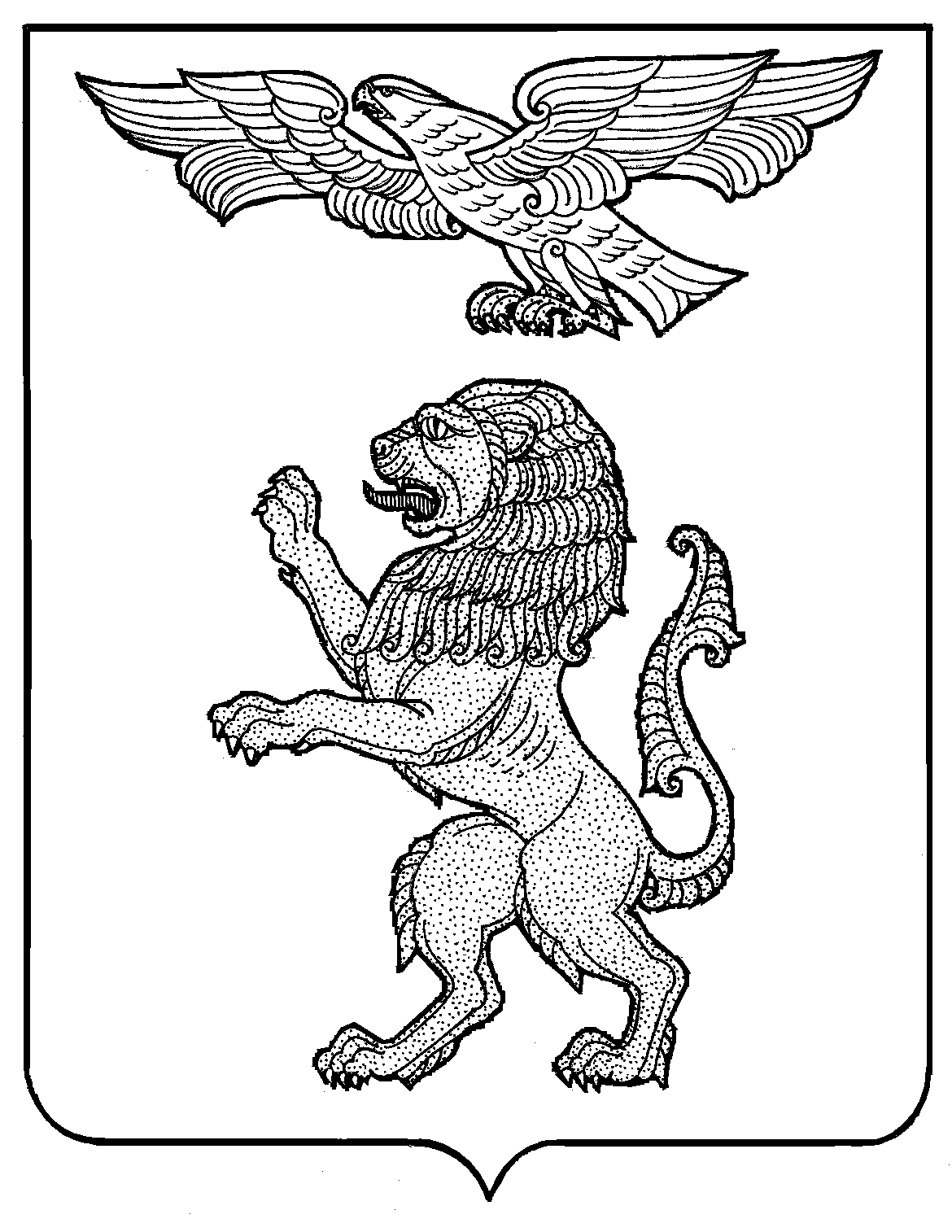 АДМИНИСТРАЦИЯ ГОРОДА БЕЛГОРОДАУПРАВЛЕНИЕ ОБРАЗОВАНИЯМУНИЦИПАЛЬНОЕ  БЮДЖЕТНОЕ ДОШКОЛЬНОЕ  ОБРАЗОВАТЕЛЬНОЕ УЧРЕЖДЕНИЕ ДЕТСКИЙ САД № 14 «ЦЕНТР РАЗВИТИЯ РЕБЕНКА «ЗОЛОТОЙ КЛЮЧИК» Г. БЕЛГОРОДА308000, г. Белгород, ул. Шумилова, 12-аПРИКАЗ«01»  июня  2016 г.                                                                                          № 119О реализации регионального проекта «Физическое воспитание детей дошкольного возраста (от 6 до 7 лет)»На основании приказа управления образования администрации                             г. Белгорода «О реализации регионального проекта «Физическое воспитание детей дошкольного возраста (от 6 до 7 лет) («Навстречу комплексу ГТО»)»» п р и к а з ы в а ю:  1. Организовать рабочую группу по реализации регионального проекта «Физическое воспитание детей дошкольного возраста (от 6 до 7 лет) («Навстречу комплексу ГТО»)» в следующем составе:- Чепелева Е.И., заведующий,- Бабич Е.И., старший воспитатель,- Удовенко О., инструктор по физической культуре,- Жученко В.В., воспитатель,- Широких М.М., воспитатель.2. Старшему воспитателю Бабич Е.И.:- осуществить методическое обеспечение проекта,- при составлении плана работы на летний период и на 2016-2017 учебный год учитывать реализацию регионального проекта,- организовать в ДОУ выполнение мероприятий согласно календарному плану-графику работ по проекту.3. Инструктору по физической культуре Удовенко О.:- отобрать детей с основной группой физической нагрузки для участия в проекте,- провести входное и итоговое тестирование с детьми, участвующими в проекте,- разработать подводящие упражнения и комплекс ГТО для детей 6-7 лет.4. Старшему воспитателю Бабич Е.И совместно с инструктором по физической культуре Удовенко О.:- разработать методические рекомендации для подготовки и сдачи комплекса ГТО,- разработать сценарий праздника.- обеспечить контроль качества выполнения мероприятий и сроков выполнения согласно календарному плану-графику работ по проекту.5. Воспитателям Жученко В.В. и Широких М.М:- провести опрос родителей на участие детей в региональном проекте «Физическое воспитание детей дошкольного возраста (от 6 до 7 лет) «Навстречу комплексу ГТО»,- заключить с родителями дополнительное соглашение на участие в вышеуказанном проекте,- обеспечить присутствие детей в рамках проведения проекта,- оказывать содействие ДОУ в реализации проекта.6. Контроль за исполнением приказа оставляю за собой.Заведующий МБДОУ № 14                                                          Е.И. Чепелева